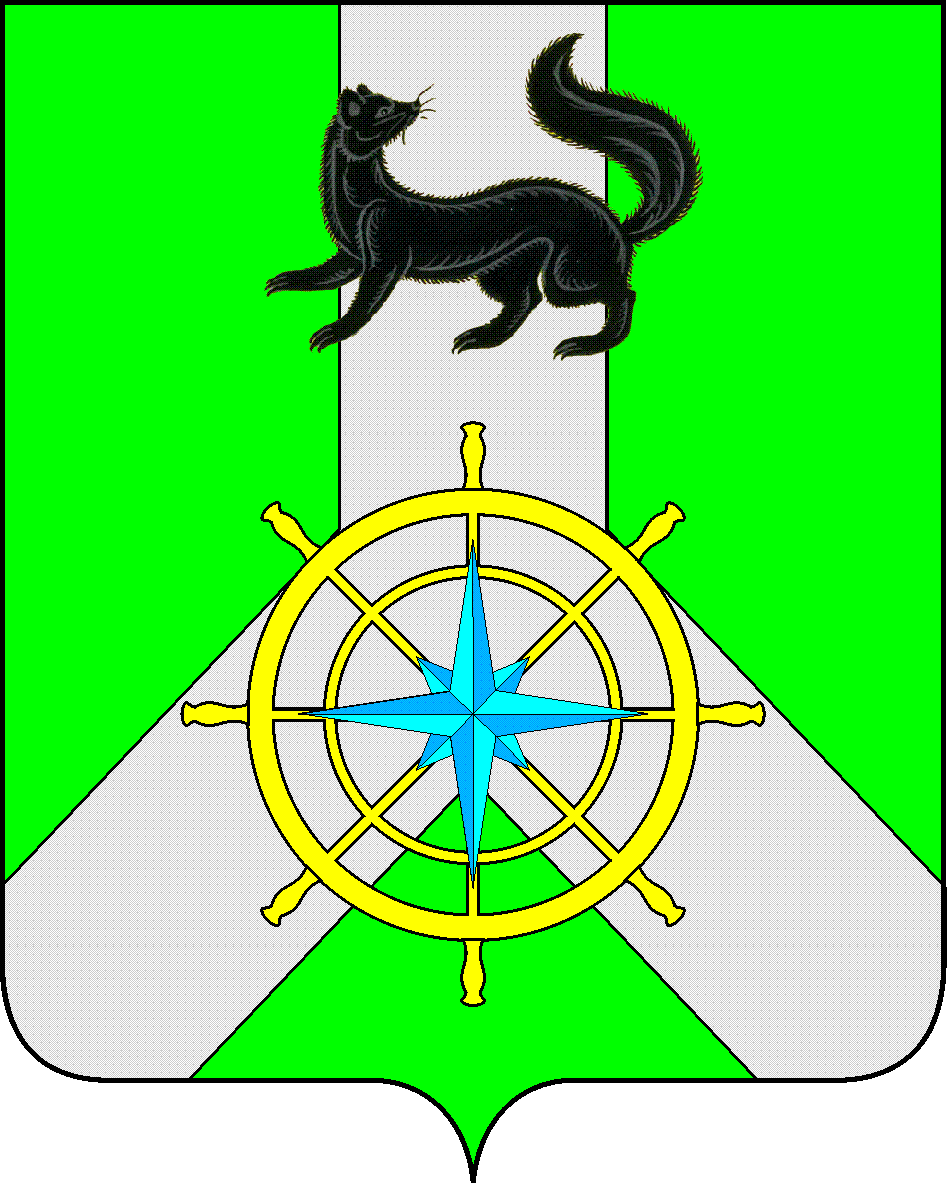 Р О С С И Й С К А Я   Ф Е Д Е Р А Ц И ЯИ Р К У Т С К А Я   О Б Л А С Т ЬК И Р Е Н С К И Й   М У Н И Ц И П А Л Ь Н Ы Й   Р А Й О НА Д М И Н И С Т Р А Ц И Я П О С Т А Н О В Л Е Н И ЕВ целях осуществления своевременного наземного мониторинга обстановки за природными пожарами и загораниями на территориях муниципальных образований всех категорий земель, проверки данных космического мониторинга и осуществления профилактической работы, в соответствии со ст. 39, ст. 55  Устава муниципального образования Киренский район, администрация Киренского муниципального районаПОСТАНОВЛЯЕТ:1. Утвердить состав сил и средств межведомственных патрульных, патрульно-маневренных, маневренных, патрульно-контрольных  групп, согласно приложению. 2.   Постановления администрации Киренского муниципального района от 23.03.2017г. № 164 «О межведомственных маневренных и патрульных группах», от 26.04.2018г. № 197 «О внесении изменений», от 19.05.2021г. № 311 «О внесении изменений» считать утратившими силу.3. Настоящее постановление  разместить на официальном сайте администрации Киренского муниципального района:  https://kirenskraion.mo38.ru.4. Настоящее постановление вступает в законную силу со дня его подписания. 5.  Контроль за исполнением настоящего Постановления возложить на заместителя мэра,  председателя Комитета по имуществу и ЖКХ.        Мэр  района                                                                        К.В. СвистелинСогласовано:Заместитель председателяКомитета по имуществу и ЖКХ                                                                  О.А. ВытовтоваНачальник правового отдела                                                                        И.С. ЧернинаПодготовил:Начальник отдела ГО и ЧС Комитета по имуществу и ЖКХ администрации Киренского муниципального районаЗалуцкий Е. В., тел. 4-30-87Лист рассылкиОтдел ГО и ЧС Комитета по имуществу и ЖКХ администрации Киренского муниципального районаПриложение № 1Утверждено Постановлением администрацииКиренского муниципального районаот 06.04.2022г. № 203 СОСТАВ сил и средств межведомственных патрульных, патрульно - маневренных, маневренных, патрульно-контрольных групп Киренского муниципального районаПримечание: ПГ – патрульная группа, ПМГ – патрульно-маневренная группа, МГ – маневренная группа, ПКГ – патрульно-контрольная группа     от  06 апреля  2022 г.                       № 203г.Киренск№ п/п№группыНазначенные группы(ПГ, ПМГ, МГ, ПКГ)Состав группы (кол-во людей/состав)Руководитель группы (Ф.И.О., должностная категория, тел.)Количество техникиРайон ответственности (наименование населенных пунктов, маршрут)11ПГ2/МВДЗаместитель начальника МО МВД России «Киренский» Самойлов Александр Юрьевич,  896454433821 Киренский район22ПГ2/ГИМССтарший государственный инспектор Киренского инспекторского участка ФКУ «Центр ГИМС МЧС России по Иркутской области» ЗалуцкийАлександр Витальевич,896422193801Речная акватория Киренского района33ПГ3/сотрудники рыбоохраныГлавный государственный инспектор Киренского межрайонного отдела контроля, надзора и рыбоохраны Ангаро-Байкальского ТУ ФА по рыболовству Фёдоров Сергей Владимирович, 896421227553Речная акватория Киренского района44ПГ2/сотрудники почтамтаРуководитель ОСП Киренский почтамт УФПС ИО – филиал ФГУП «Почта России» Ивачева Наталья Александровна, 89642629987  2Киренский район55ПГ3/сотрудники администрации Главный специалист ГОЧС, ПБ администрации Киренского городского поселения Сафонова Ирина Фаридовна, 896422597772Киренское городское поселение:м-н Центральный – аэропорт, дачи-Кривошапкино66ПГ 1/староста1/ волонтерСтароста Бренёва Лидия Ивановна, 896422751180Киренское городское поселение:с. Кривошапкино, д.Старая деревня, д.Бор77ПГ         1/староста1/волонтерСтароста Пуляева Ирина Васильевна, 896422324170Киренское городское поселение:с. Никольск88ПГ       1/староста                1/ДПО СтаростаКоломеец Ольга Серафимовна, 896412117900Киренское городское поселение:с. Змеиново99ПГ1/староста1/ волонтерСтаростаКурбатова Наталья Аркадьевна, 896427751180Киренское городское поселение:д. Сидорово, м-н Гарь1010ПГ10/сотрудники колледжаГБПОУ ИО «Киренский профессионально-педагогический колледж»РоссоваЛюдмила Михайловна896421612070Киренское городское поселение:м-н. Мельничный -м-н Воронино1111ПГ1/староста1/волонтерСтаростаПерминова Татьяна Николаевна8-964-101-10-620Киренское городское поселение:м-н Пролетарский1212ПГ10/учащиеся ВПК Председатель Киренского отделения десантников России руководитель ВПК «Десантник» Купердяев Юрий Николаевич, 896421315130 Киренское муниципальное образование1313ПГ4/сотрудники администрации 6/волонтерыГлава Алексеевского МО СеливановАлександр Михайлович,895007986700п. Алексеевск, садоводчество, урочище -1,2,3 острова, п. Воронежский, д.Алексеевка1414ПГ1/сотрудник ЕДДС1/сотрудник отдела ГОЧС администрации Киренского районаДиректор МКУ «ЕДДС-112 Киренского района»Березовский Алексей Юльевич895262712021Киренский район1515ПГ1/Киренский МРОНачальник Киренского межрайонного отдела Службы по охране и использованию объектов животного мира Иркутской областиПотакуевАлексей Николаевич896421221990Киренский районИтого:Итого:49 10161ПМГ4/сотрудники администрацииЗаместитель главы администрации Киренского МО Корзенников Александр Иннокентьевич896411119202Киренское муниципальное образование 172ПМГ3/ПСЧНачальник ПСЧ-39, Малков Дмитрий Анатольевич, 896475359181Киренское муниципальное образование 183ПМГ2/лесничествоНачальник территориального управления министерства лесного комплекса Иркутской области по Киренскому лесничеству Тарасов Александр Сергеевич,890414842201Киренский район194ПМГ6/РЭССтарший мастер РЭС-3 «Иркутская эл. сетевая компания» Шинкоренко Андрей Дмитриевич, 895007980011Киренское городское поселение:м-н «Гарь»  205ПМГ2/сотрудники ООО УК «Энергия»ООО УК «Энергия»Черных Николай Михайлович892460177111Киренское городское поселение:м-н Мельничный216ПМГ1/сотрудник администрации2/ДПОГлава Небельского МО Ворона Наталья Владимировна, 896410708201 п. Небель227ПМГ1/инспектор3/ДПО  Старший инспектор межселенной территории МО Киренский район – с.КраснояровоЯрыгина Татьяна Захаровна, 3-00-351с. Красноярово238ПМГ1/сотрудник администрации3/ДПОГлава Макаровского МО Ярыгина Ольга Витальевна2-64-17, 890415287731 с. Макарово, д. Балашова, д Пашня, д. Усть-Киренга249ПМГ1/сотрудник администрации3/ДПО Глава Криволукского МО Хорошева Валентина Ивановна, 895011317191с. Кривая Лука, д. Заборье2510ПМГ1/сотрудник администрации5/ДПОГлава Алымовского МО Егоров Иван Иванович3-71-50, 896480710501 с. Алымовка, д. Салтыкова, д. Никулина, д. Банщиково2611ПМГ4/сотрудники администрации7/ДПОГлава Юбилейнинского МО Сенина Оксана Павловна3-00-38, 891488093681п. Юбилейный, д. Вишнякова, п. Чечуйск2712ПМГ1/сотрудник администрации3/ДПО Глава Петропавловского МО Шерер Павел Леонидович83952454113896421870781с. Петропавловск, д. Орлова   2813ПМГ1/сотрудник администрации4/ДПОГлава Коршуновского МО Округин Дмитрий Владимирович, 896465906241д. Миронова, д. Коршуново, д. Дарьина2914ПМГ1/инспектор3/ДПОСтарший инспектор межселенной территории МО Киренский район – п. ВизирныйМихайлова Светлана Александровна3-00-39, 3-00-301п. ВизирныйИтого:Итого:6215301МГ15/ПСЧ  Начальник ПСЧ-153 Снегирёв Владимир Валерьевич, 895007986732Алексеевское муниципальное образование312МГ15/ПСЧ Начальник ПСЧ-39, Малков Дмитрий Анатольевич, 896475359185 Киренский районИтого:Итого:30 7321ПКГ3/ОНД ОНД и ПР по Киренскому и Катангскому районам Григоров Евгений Сергеевич,895005991331Киренский район332ПКГ3/МВДМО МВД России «Киренский»РогачковСергей Александрович896465607071Киренский район343ПКГ3/лесничествоТерриториальное управление министерства лесного комплекса Иркутской области по Киренскому лесничеству Тарасов Александр Сергеевич,890414842201Киренский районИтого:Итого:93